Capitalism vs. Communism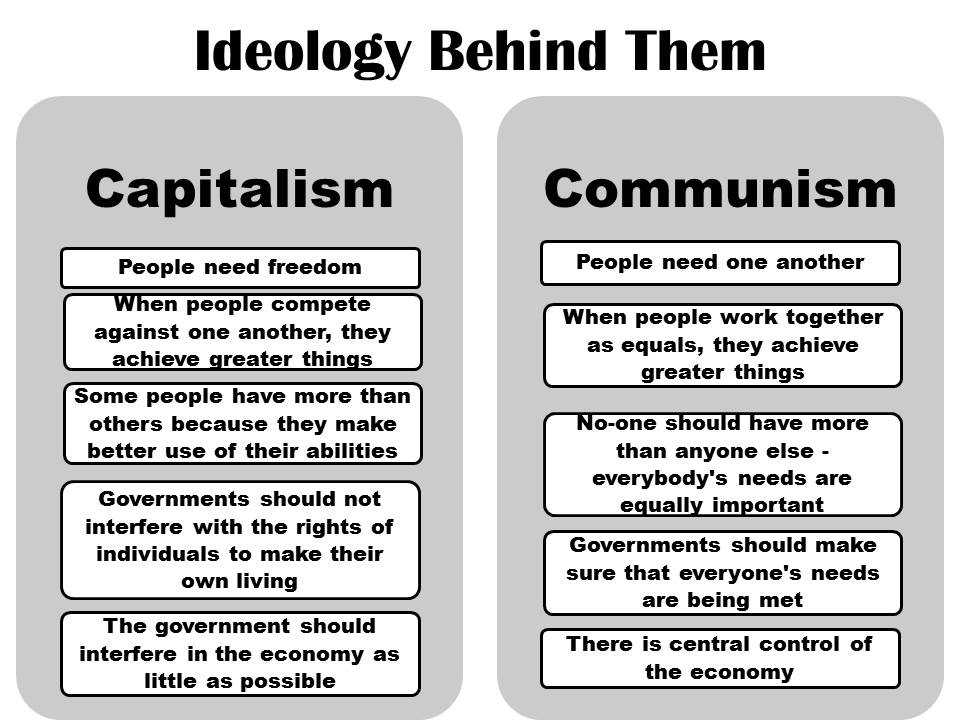 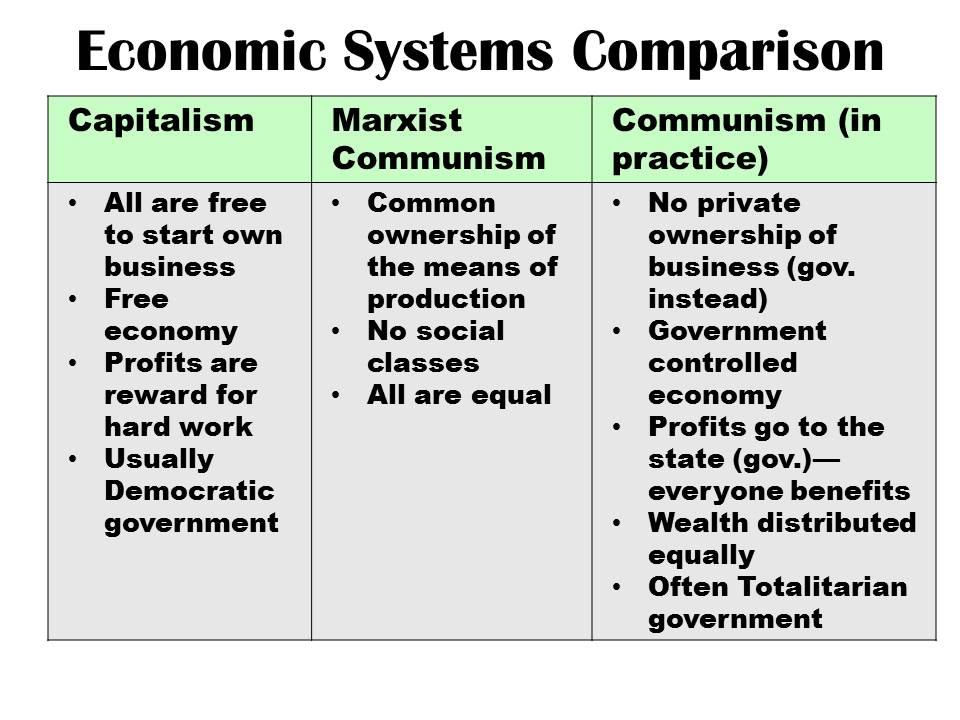 Capitalism vs. CommunismCapitalism vs. Communism